                 Komisija za provedbu oglasaKLASA:	119-03/22-03/07URBROJ:	514-08-03-03/06-22-06Zagreb, 1. srpnja 2022.Komisija za provedbu Oglasa za prijam u državnu službu na određeno vrijeme objavljujePOZIV NA RAZGOVOR (INTERVJU)povodom Oglasa za prijam namještenika na neodređeno vrijeme u Ministarstvo pravosuđa i uprave, KLASA: 119-03/22-03/07 objavljenog na web stranici Ministarstva pravosuđa i uprave dana 10. lipnja 2022. godine.Razgovor (intervju) s kandidatima prijavljenim na Oglas za radno mjesto:GLAVNO TAJNIŠTVOSEKTOR ZA PRAVNE, OPĆE I TEHNIČKE POSLOVESLUŽBA ZA OPĆE I TEHNIČKE POSLOVEOdjel za opće poslovePododsjek za tehničke poslove– namještenik III. Vrste – domar - 1 izvršitelj/ica (rbr. 60.)održat će se u Ministarstvu pravosuđa i uprave, Ulica grada Vukovara 49, Zagreb, dana 11. srpnja 2022. godine (ponedjeljak) s početkom u 11,00  sati u dvorani 701.Kandidati su dužni na razgovor (intervju) ponijeti javnu ispravu kojom dokazuju identitet (osobna iskaznica, putovnica). Kandidati koji ne mogu dokazati identitet neće moći pristupiti razgovoru. Kandidat koji ne pristupi razgovoru u zakazanom terminu smatra se da je odustao od prijave.Postupak razgovora provodi Komisija za provedbu Oglasa za prijam u državnu službu na određeno vrijeme. Komisija u razgovoru s kandidatima utvrđuje znanja, sposobnosti i vještine, interese i motivaciju kandidata za rad u državnoj službi, stečeno radno iskustvo te rezultate ostvarene u dosadašnjem radu.								Komisija za provedbu Oglasa 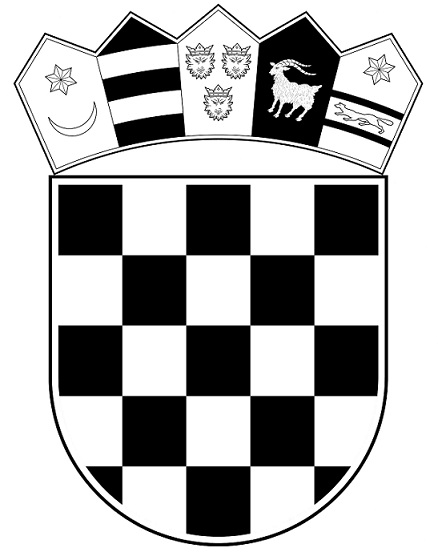 REPUBLIKA HRVATSKAMINISTARSTVO PRAVOSUĐA I UPRAVE